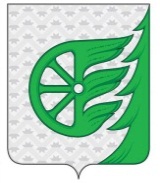 СОВЕТ ДЕПУТАТОВ ГОРОДСКОГО ОКРУГА ГОРОД ШАХУНЬЯНИЖЕГОРОДСКОЙ ОБЛАСТИР Е Ш Е Н И ЕОт 27 августа 2021 года                                                                                                  №63-4Об установке памятника «Пограничникам всех поколений посвящается» в г.Шахунья В соответствии с Федеральным законом от 06.10.2003 № 131-ФЗ «Об общих принципах организации местного самоуправления в Российской Федерации», Уставом городского округа город Шахунья Нижегородской области, Положением о порядке присвоения имен муниципальным учреждениям, улицам, паркам, скверам, площадям, установки памятников, памятных знаков и мемориальных досок  на территории городского округа город Шахунья,  утвержденным решением Совета депутатов от 25 июня 2021 года № 60-5, ходатайством Шахунского отделения Нижегородской областной общественной организации ветеранов «Нижегородский пограничник», протоколом заседания общественной комиссии по упорядочению названий улиц, присвоению имен муниципальным учреждениям и обоснований при установке памятников, памятных знаков и мемориальных досок на территории городского округа город Шахунья Нижегородской области от 19 августа 2021 года № 2, Совет депутатов решил:1. Разрешить Шахунскому отделению Нижегородской областной общественной организации ветеранов «Нижегородский пограничник» за счет собственных средств установить в г.Шахунья на аллее Памяти и Славы возле паровоза  напротив здания железнодорожного вокзала ст.Шахунья памятник «Пограничникам всех поколений посвящается».       2. Настоящее решение вступает в силу со дня официального опубликования на официальном сайте администрации городского округа город Шахунья Нижегородской области и в АУ «Редакция газеты «Знамя труда». Глава местного самоуправления городского округа город Шахунья Р.В.Кошелев